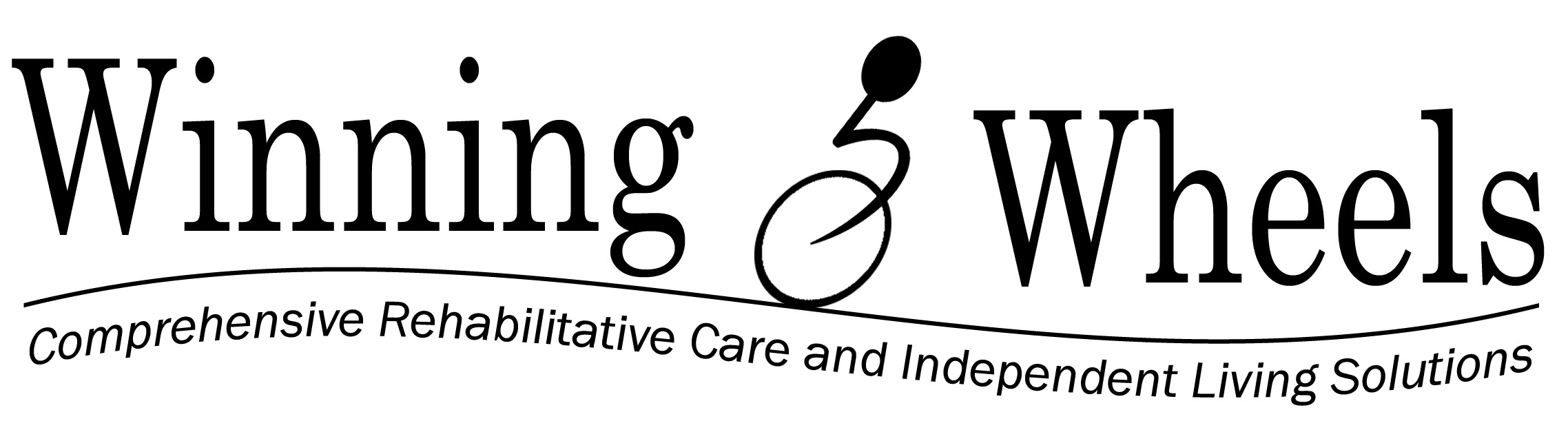 INFLUENZA IMMUNIZATION-INFORMED CONSENTPlease initial next to the appropriate choice below:___  YES – I HEREBY GIVE the facility permission to administer an Influenza Vaccination.  I understand that this immunization is to be given only one (1) time.  To the best of my knowledge, I have not received an Influenza VaccinationBy choosing this option and signing below, I am acknowledging that I have been informed that as a result of this vaccination, I may experience some side effects such as:*Slight discomfort at the injection site	*Soreness of the arm	*Redness on the arm				*Slight fever (occasionally)*Muscle aches (occasionally)			*Joint aches (rarely)*Rash (rarely)___  NO - I DO NOT give the facility permission to administer an Influenza Vaccination.  	_______________________________		_______________________________			Printed Resident’s Name   		                 	Date	_______________________________		_______________________________		Resident’s Signature   		             	 		Representatives SignaturePNEUMOCOCCAL IMMUNIZATION-INFORMED CONSENTPlease initial next to the appropriate choice below:___  YES – I HEREBY GIVE the facility permission to administer a Pneumococcal Vaccination.  I understand that my physician may order this vaccination more than one time at different intervals in my lifetime based on recommendations related to risk factors including age and disease diagnosis. By choosing this option and signing below, I am acknowledging that I have been informed that as a result of this vaccination, I may experience some side effects such as:*Slight discomfort at the injection site	*Soreness of the arm	*Redness on the arm				*Slight fever (occasionally)*Muscle aches (occasionally)			*Joint aches (rarely)*Rash (rarely)___  NO - I DO NOT give the facility permission to administer a Pneumococcal Vaccination.  	_______________________________		_______________________________			Printed Resident’s Name   		                 	Date	_______________________________		_______________________________		Resident’s Signature   		            	 		Representatives Signature